Procedura organizacji pracy Szkoły Podstawowej im. Polskich Mistrzów Olimpijskich w Żabinach  od 1 września 2020 r. Postępowania prewencyjnego pracowników oraz rodziców/opiekunów prawnych w czasie zagrożenia epidemicznegoI.    CelCelem procedury jest określenie zasad organizacji pracy szkoły w związku 
z zagrożeniem zakażenia wirusem SARS-CoV-2 i określenie działań prewencyjnych mających na celu uniknięcie rozprzestrzeniania się wirusaZakres proceduryProcedurę należy stosować w Szkole Podstawowej im. Polskich Mistrzów Olimpijskich w ŻabinachOsoby odpowiedzialne za wdrożenie proceduryDyrektor Szkoły Podstawowej im. Polskich Mistrzów Olimpijskich w ŻabinachIV.	Postanowienia ogólneDo szkoły/placówki może przychodzić tylko:uczeń/pracownik zdrowy, bez objawów wskazujących na infekcję dróg oddechowych,uczeń/pracownik, którego domownicy nie przebywają na kwarantannie lub w izolacji w warunkach domowych.Uczeń może być przyprowadzany do szkoły i z niej odbierany przez opiekunów bez objawów chorobowych wskazujących na infekcję dróg oddechowych.Przez objawy o których mowa w pkt. 1a) i pkt.2) rozumie się:podwyższoną temperaturę ciała,ból głowy i mięśni,ból gardła,kaszel,duszności i problemy z oddychaniem,uczucie wyczerpania,brak apetytu.Należy ograniczyć na terenie szkoły/placówki przebywanie osób z zewnątrz, a jeśli ich obecność jest niezbędna zobowiązać do stosowania środków ochronnych (osłona nosa i ust, rękawiczki jednorazowe lub dezynfekcja rąk). Przebywanie osób z zewnątrz na terenie szkoły/placówki możliwe jest tylko 
w wyznaczonych przez dyrektora miejscach.Obowiązuje całkowity zakaz przebywania na terenie szkoły/placówki osób
z zewnątrz z objawami wskazującymi na infekcję dróg oddechowych, o których mowa w pkt. 3.        7. Dopuszczalne jest wchodzenie do przestrzeni wspólnej opiekunów odprowadzających                 dzieci z zachowaniem zasady 1 opiekun na ucznia/uczniów przy zachowaniu                dystansu społecznego od kolejnego opiekuna i pracownika szkoły min, 1,5 m.Wychowawcy klasy/grupy ustalają sposoby szybkiej komunikacji telefonicznej 
z opiekunami ucznia. Zobowiązuje się rodziców do uaktualnienia numerów kontaktowych.W przypadku pracowników powyżej 60 roku życia lub z istotnymi problemami zdrowotnymi, które zaliczają osobę do grupy podwyższonego ryzyka, w miarę możliwości, należy stosować rozwiązania minimalizujące ryzyko zakażenia, tj. nieangażowanie w dyżury podczas przerw międzylekcyjnych. Higiena i dezynfekcjaWszyscy uczniowie i pracownicy Szkoły Podstawowej im. Polskich Mistrzów Olimpijskich w Żabinach zobowiązani są do przestrzegania najwyższych standardów higienicznych tj. częstego mycia rąk, w szczególności po przyjściu 
do szkoły/placówki, przed jedzeniem, po powrocie ze świeżego powietrza
 i po skorzystaniu z toalety.Na terenie szkoły obowiązują ogólne zasady higieny, tj. ochrona ust i nosa podczas kaszlu i kichania, unikanie dotykania oczu, ust i nosa. Rekomendowane jest noszenie maseczek w przestrzeniach ogólnodostępnych.Szkoła wyposażona jest w środki dezynfekujące niezbędne do odkażania pomocy dydaktycznych i elementów stałych oraz środki do dezynfekcji rąk.Szkoła wyposażona jest w bezdotykowy termometr. W przypadku posiadania innych termometrów niż bezdotykowy konieczna jest dezynfekcja po każdym użyciu.      5. Należy ściśle przestrzegać zaleceń producenta środka dezynfekującego, zwłaszcza 
          w   zakresie czasu niezbędnego do wietrzenia zdezynfekowanych przedmiotów i               pomieszczeń.       6. Na terenie szkoły/placówki przeprowadzany jest monitoring codziennych prac              porządkowych, w tym przede wszystkim utrzymania czystości w salach lekcyjnych,              pomieszczeń sanitarno-higienicznych, ciągów komunikacyjnych, powierzchni              dotykowych – poręczy, klamek i powierzchni płaskich, w tym blatów w salach 
          i   pomieszczeniach spożywania posiłków, klawiatur i włączników.       7.Przed wejściem do budynku szkoły obowiązuje dezynfekcja rąk. Informacja            o takim obowiązku wraz z instrukcją zamieszczona jest przy wejściu. Przed wejściem do budynku szkoły/placówki umieszczony jest środek do dezynfekcji rąk.Przy wejściu do szkoły należy umieścić numery telefonów do właściwej stacji sanitarno-epidemiologicznej, oddziału zakaźnego szpitala i służb medycznych.W pomieszczeniach sanitarno-higienicznych należy wywiesić plakaty z zasadami prawidłowego mycia rąk a przy dozownikach z płynem do dezynfekcji rąk.W przypadku korzystania przez uczniów lub pracowników szkoły z rękawic jednorazowych, maseczek jednorazowych należy zapewnić pojemnik lub miejsce do ich wyrzucania zgodnie z wytycznymi GIS.Z sali, w której przebywają uczniowie, usuwa się przedmioty i sprzęty, których nie można skutecznie umyć, uprać lub zdezynfekować. Przybory do ćwiczeń (piłki, skakanki, obręcze itp.) wykorzystywane podczas zajęć należy dokładnie czyścić lub dezynfekować.VI.	Organizacja pracy szkołyDopuszcza się możliwość zmiany czasu prowadzenia zajęć edukacyjnych, jednak nie krócej niż 30 min. I nie dłużej niż 60 min., zachowując ogólny tygodniowy czas trwania zajęć ustalony w tygodniowym rozkładzie zajęć.W klasach I-III przerwy organizuje nauczyciel adekwatnie do potrzeb uczniów, jednak nie rzadziej niż co 45 min.W celu umożliwienia zachowania dystansu społecznego dopuszcza się możliwość zmiany czasu przerw między zajęciami w klasach IV-VIII.Zaleca się organizację przerw dla uczniów w miarę możliwości na świeżym powietrzu.Sale lekcyjne oraz części wspólne należy wietrzyć co najmniej raz na godzinę.Uczeń posiada własne przybory i podręczniki, które w czasie zajęć mogą znajdować się na stoliku szkolnym ucznia, w tornistrze lub we własnej szafce – jeżeli szkoła posiada szafki.Uczniowie nie udostępniają innym uczniom swoich podręczników i przyborów.Uczeń nie powinien zabierać ze sobą do szkoły zbędnych przedmiotów.Szkoła organizuje zajęcia świetlicowe w świetlicy szkolnej lub, jeśli istnieje taka konieczność w innych salach dydaktycznych.Do regulaminu korzystania ze świetlicy należy wprowadzić zapisy dotyczące zapewnienia bezpieczeństwa w okresie pandemii.Pomieszczenia, w których odbywają się zajęcia świetlicowe należy wietrzyć       nie rzadziej niż co godzinę, szczególnie przed przyjęciem wychowanków.Korzystanie z biblioteki szkolnej możliwe jest na określonych przez dyrektora szkoły zasadach, uwzględniających dwudniowy okres kwarantanny              dla książek i innych materiałów wypożyczanych w bibliotece.Korzystania z gabinetu profilaktyki zdrowotnej możliwe jest na określonych przez dyrektora szkoły zasadach w porozumieniu z pielęgniarką medycyny szkolnej.VII.	Przygotowywanie i wydawanie posiłkówWprowadzić należy zasady szczególnej ostrożności dotyczące zabezpieczenia pracowników kuchni, w miarę możliwości odległość stanowisk pracy (1,5m), a jeśli to niemożliwe – środki ochrony osobistej, płyny dezynfekujące do czyszczenia powierzchni i sprzętów.Szczególną uwagę należy zwrócić na utrzymanie wysokiej higieny, mycia
 i dezynfekcji stanowisk pracy, opakowań produktów, sprzętu kuchennego, naczyń stołowych oraz sztućców.Rekomenduje się zmianowe wydawanie posiłków, czyszczenie blatów stołów i poręczy, krzeseł po każdej grupie.Jeśli nie jest możliwa organizacja spożywania posiłku zgodnie z pkt. 3, dopuszcza się możliwość spożywania posiłków przez uczniów w salach lekcyjnych z zachowaniem zasad bezpieczeństwa i higieny.Wielorazowe naczynia i sztućce należy myć w zmywarce z dodatkiem detergentu, w temperaturze min. 60°C lub je wyparzać.Od dostawców cateringu należy wymagać pojemników i sztućców jednorazowych.Należy dopilnować właściwego segregowania zużytych pojemników i sztućców.Dania powinny być wydawane przez osobę do tego wyznaczoną.Dopuszcza się dostarczenie przez firmy cateringowe posiłków w pojemnikach zbiorczych a następnie rozdzielenie ich na talerze i sztućce wielorazowe znajdujące się na wyposażeniu szkoły tylko w sytuacji, kiedy naczynia i sztućce zostaną umyte zgodnie z zaleceniami w pkt. 5.VIII. Dowóz uczniówZapewnienie dzieciom i młodzieży, w tym niepełnosprawnej, bezpłatnego dowozu i opieki do przedszkola, szkoły, placówki systemu oświaty odbywa się na zasadach obowiązujących w transporcie publicznym. Uczniów dojeżdżających obowiązuje noszenie maseczek w autobusach.IX.	Postępowanie w przypadku podejrzenia zakażenia u ucznia.Jeżeli dziecko przejawia niepokojące objawy choroby należy odizolować 
je w odrębnym pomieszczeniu lub wyznaczonym miejscu z zapewnieniem min. 2 m odległości.Dziecko znajduje się pod opieką pracownika szkoły wyznaczonego przez dyrektora szkoły.Dziecku należy zmierzyć temperaturę ciała:jeżeli pomiar termometrem bezdotykowym wynosi 38°C lub wyżej – należy (powiadomić rodziców ucznia w celu ustalenia sposobu odebrania dziecka ze szkoły) i przypomnieć o obowiązku skorzystania z teleporady medycznej, jeżeli pomiar termometrem innym niż bezdotykowy wynosi pomiędzy 37,2°C-37,9°C – należy powiadomić rodziców ucznia i ustalić ewentualną konieczność sposobu odebrania ze szkoły.Rodzic zostaje niezwłocznie poinformowany telefonicznie o wystąpieniu u dziecka niepokojących objawów i jest zobowiązany do pilnego odebrania dziecka.Rodzic po odebraniu ze szkoły dziecka z objawami chorobowymi, ma obowiązek poinformowania dyrektora o wyniku badania ucznia przez lekarza.Obszar, w którym poruszał się i przebywał uczeń należy bezzwłocznie poddać gruntownemu sprzątaniu.Dyrektor informuje Państwowego Powiatowego Inspektora Sanitarnego i organ prowadzący o zaistniałej sytuacji.Dyrektor szkoły zobowiązany jest do stosowania się do zaleceń Państwowego Powiatowego Inspektora Sanitarnego przy ustalaniu, czy należy wdrożyć dodatkowe procedury biorąc pod uwagę zaistniały przypadek.Jeśli zalecenia sanepidu przekazane są za pomocą środków komunikacji elektronicznej lub za pomocą innych środków łączności należy sporządzić notatkę lub protokół.X.	Postępowanie w przypadku podejrzenia zakażenia u pracownika szkoły/placówkiPracownik, który w czasie pracy zauważył u siebie objawy chorobowe typu: gorączka, uporczywy kaszel, złe samopoczucie, trudności w oddychaniu, bóle głowy, bóle mięśni niezwłocznie informuje o tym dyrektora szkoły, który podejmuje następujące działania:kieruje pracownika, do wyznaczonego odizolowanego pomieszczenia       (unikając kontaktu z innymi osobami),zachowując bezpieczną odległość, przeprowadza wywiad z pracownikiem i zaleca kontakt z lekarzem celem weryfikacji stanu zdrowia,do czasu ustalenia stanu zdrowia dyrektor odsuwa pracownika od pracy,o wynikach badania, przeprowadzonego przez lekarza, pracownik niezwłocznie informuje dyrektora szkoły/placówki.Obszar, w którym poruszał się i przebywał pracownik należy bezzwłocznie poddać gruntownemu sprzątaniu.Każdy pracownik powinien poddać się pomiarowi temperatury ciała w razie uzasadnionej potrzeby.W przypadku zaobserwowania u pracownika lub ucznia innych objawów chorobowych stosuje się działania opisane w pkt. 1).Pracownicy z objawami choroby, o których mowa dziale IV pkt. 3 nie mogą przychodzić do pracy.Dyrektor informuje Państwowego Powiatowego Inspektora Sanitarnego i organ prowadzący o zaistniałej sytuacji.Dyrektor szkoły zobowiązany jest do stosowania się do zaleceń Państwowego Powiatowego Inspektora Sanitarnego przy ustalaniu, czy należy wdrożyć dodatkowe procedury biorąc pod uwagę zaistniały przypadek.Jeśli zalecenia sanepidu przekazane są za pomocą środków komunikacji elektronicznej lub za pomocą innych środków łączności, należy sporządzić notatkę lub protokół.XI.  Potwierdzenie zakażenia SARS-CoV-2 na terenie szkołyDyrektor informuje Państwowego Powiatowego Inspektora Sanitarnego                                o zaistniałej sytuacji i w porozumieniu z organem prowadzącym, po uzyskaniu              pozytywnej opinii sanepidu, podejmuje stosowną decyzję o zamknięciu placówki/	      zmianie modelu kształcenia	lub innych środkach prewencyjnych. Dyrektor szkoły o potwierdzeniu zakażenia u pracownika/ucznia informuje     organ prowadzący i kuratora oświaty zgodnie ze schematem procesu komunikowania się w sytuacjach kryzysowych dotyczących jednostek systemu oświaty stanowiącym załącznik nr 1 do procedury.W przypadku potwierdzenia zakażenia SARS-CoV-2 dyrektor szkoły zobowiązany jest do stosowania się do zaleceń Państwowego Powiatowego Inspektora Sanitarnego przy ustalaniu, czy należy wdrożyć dodatkowe procedury biorąc pod uwagę zaistniały przypadek.Jeśli zalecenia sanepidu przekazane są za pomocą środków komunikacji elektronicznej lub za pomocą innych środków łączności należy sporządzić notatkę lub protokół.Rekomenduje się ustalenie listy osób przebywających w tym samym czasie w części pomieszczenia lub jego całości, w którym przebywała osoba.XII.	Postanowienia końcoweNumery kontaktowe:Powiatowa Stacja Sanitarno-Epidemiologiczna Działdowo –(023) 697 26 34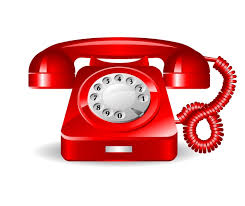 Narodowy Fundusz Zdrowia    800 190 590Samodzielny Publiczny Gminny Zakład Opieki Zdrowotnej w Rybnie – (023) 696 60 24Zastrzega się zmianę procedury w przypadku objęcia terenu, na którym znajduje się szkoła strefą żółtą lub czerwoną, a także zmiany wytycznych przez Ministra Edukacji Narodowej, Głównego Inspektora Sanitarnego.Załącznik nr 1 SCHEMAT  KOMUNIKACJI  KRYZYSOWEJ  – COVID W SZKOŁY PODSTAWOWEJ IM. POLSKICH MISTRZÓW OLIMPIJSKICH W ŻABINACH  Dyrektor Szkoły niezwłocznie informuje o zaistniałym zdarzeniu:Państwowego Powiatowego Inspektora SanitarnegoTel. (023) 697 26 34Organ prowadzący (Wójta Gminy Rybno)Tel. (023) 696 60 55Kuratorium Oświaty w OlsztynieTel. (089) 523-26-00                (089) 527-22-50